Key Club Membership Registration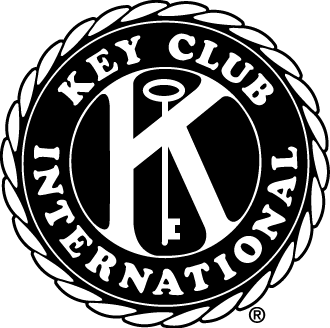 Due by Tuesday, October 15th  Please print as clearly as possible and return this sheet with your dues (see below). We look forward to your participation in a great year of service. Thank you for your interest!IMPORTANTKey Club membership dues are $20 for the 2019-2020 school year. To pay dues and submit your membership registration, please submit this membership slip AND money in an envelope clearly marked with your full name. If writing a check, please make it out to Indian Trail, and note that checks might not be cashed immediately after the due date.A breakdown of the dues: $12 goes to Kiwanis International and the Wisconsin-Upper Michigan Key Club district. $4 goes to Indian Trail Key Club for various service projects, prizes at meetings, end of the year party, etc. $4 will cover the cost of a Key Club t-shirt, which will be given out at meetings on October 29th and November 12th. If you do not want a t-shirt OR if you submit this registration sheet after the deadline of October 15th, please indicate so on the t-shirt size line, and subtract $4 from your dues ($16 total).If you are unable to pay membership dues, please contact Mrs. Martin at kbmartin@kusd.edu or speak with her in person at a meeting or after school in room 2309. No one is ever turned away. You will need to turn in this form either way. Note that only official members may vote in club elections.Don’t forget to join Key Club’s Remind! Text @itkey to 81010 to receive our texts.Name:Graduation Year:Gender:E-mail address (KUSD or personal – whichever is preferred): Birthday:T-Shirts (Only answer the next two questions if turning in this form by Tuesday, October 15th)Would you like a Key Club t-shirt? Circle one: YES (dues total is $20)		NO (dues total is $16)If yes, what is your t-shirt size (adult sizing)?